АДМИНИСТРАЦИЯНИЖНЕДОБРИНСКОГО  СЕЛЬСКОГО  ПОСЕЛЕНИЯКАМЫШИНСКОГО  МУНИЦИПАЛЬНОГО  РАЙОНАВОЛГОГРАДСКОЙ ОБЛАСТИПОСТАНОВЛЕНИЕот 23.09.2021г.                                                                        № 73 -пО присвоении адресов объектам недвижимости на территорииНижнедобринского сельского поселенияРуководствуясь пунктом- 21 статьи 14 Федерального закона от 06.10.2003 г. №131ФЗ «Об общих принципах организации местного самоуправления в Российской Федерации», частью 3 статьи 5 Федерального закона от 28.12.2013 г. №443-ФЗ «О федеральной информационной адресной системе и о внесении изменений в Федеральный закон «Об общих принципах организации местного самоуправления в Российской Федерации», постановлением Правительства Российской Федерации от 19.11.2014 г. №1221 «Об утверждении Правил присвоения, изменения и аннулирования адресов», разделом IV Правил межведомственного информационного взаимодействия при ведении государственного адресного реестра, утвержденными постановлением Правительства Российской Федерации от 22.05.2015 г. №492  « О составе сведений об адресах, размещаемых в государственном адресном реестре, порядке межведомственного информационного взаимодействия при ведении государственного адресного реестра, о внесении изменений и признании утратившими силу некоторых актов правительства РФ »,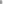 ПОСТАНОВЛЯЮ:По результатам проведения инвентаризации государственного адресного реестра признать адрес присвоенным и внести в ФИАС как фактически существующий зданиям (сооружениям):Кадастровый номер 34:10:040004:700. Адрес: Российская Федерация, Волгоградская область, муниципальный район Камышинский, сельское поселение Нижнедобринское, село Нижняя Добринка, улица Ленина, дом 32а;Кадастровый номер 34:10:040004:940. Адрес: Российская Федерация, Волгоградская область, муниципальный район Камышинский, сельское поселение Нижнедобринское, село Нижняя Добринка, улица Октябрьская, дом 3б;Условный номер 34-10/01-01/04-14/2002-367. Адрес: Российская Федерация, Волгоградская область, муниципальный район Камышинский, сельское поселение Нижнедобринское, село Нижняя Добринка, переулок Заводской, дом 6а/1;Условный номер 34-10/01-01/04-38/2001-183. Адрес: Российская Федерация, Волгоградская область, муниципальный район Камышинский, сельское поселение Нижнедобринское, село Нижняя Добринка, переулок Заводской, дом 6а/2;Условный номер 34-10/01-01/04-2/2002-179. Адрес: Российская Федерация, Волгоградская область, муниципальный район Камышинский, сельское поселение Нижнедобринское, село Нижняя Добринка, переулок Заводской, дом 8а/1;Кадастровый номер 34:10:040004:873. Адрес: Российская Федерация, Волгоградская область, муниципальный район Камышинский, сельское поселение Нижнедобринское, село Нижняя Добринка, переулок Заводской, дом 8а/2Настоящее постановление вступает в силу с момента его подписания.З. Контроль за исполнением настоящего постановления возложить на ведущего специалиста администрации Нижнедобринского сельского  поселения И.И.Суслову.Глава Нижнедобринского сельского поселения                               Н.Г.Китаева